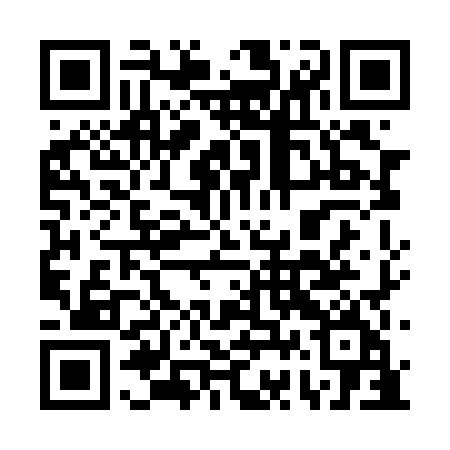 Prayer times for Two Mile Corner, Ontario, CanadaMon 1 Jul 2024 - Wed 31 Jul 2024High Latitude Method: Angle Based RulePrayer Calculation Method: Islamic Society of North AmericaAsar Calculation Method: HanafiPrayer times provided by https://www.salahtimes.comDateDayFajrSunriseDhuhrAsrMaghribIsha1Mon3:125:081:156:489:2311:192Tue3:125:091:166:489:2211:193Wed3:125:091:166:479:2211:194Thu3:135:101:166:479:2211:195Fri3:135:111:166:479:2111:196Sat3:145:121:166:479:2111:187Sun3:145:131:166:479:2011:188Mon3:155:131:176:469:1911:189Tue3:155:141:176:469:1911:1810Wed3:165:151:176:469:1811:1711Thu3:175:161:176:459:1711:1712Fri3:175:171:176:459:1611:1713Sat3:185:181:176:459:1611:1614Sun3:185:201:176:449:1511:1615Mon3:195:211:176:449:1411:1616Tue3:205:221:186:439:1311:1517Wed3:205:231:186:439:1211:1518Thu3:215:241:186:429:1111:1419Fri3:215:251:186:429:1011:1420Sat3:225:261:186:419:0911:1321Sun3:235:281:186:409:0711:1222Mon3:235:291:186:409:0611:1223Tue3:245:301:186:399:0511:1124Wed3:255:321:186:389:0411:0925Thu3:285:331:186:389:0211:0726Fri3:305:341:186:379:0111:0527Sat3:325:361:186:369:0011:0228Sun3:355:371:186:358:5811:0029Mon3:375:381:186:348:5710:5730Tue3:405:401:186:338:5510:5531Wed3:425:411:186:328:5410:52